Moss Hall Schools Federation 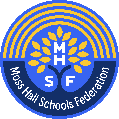 Role ProfilePurpose of Job:a teaching assistant providing support to individual pupil(s) with additional needs within a mainstream schoolThe key focus of jobs in this job family profile is to:support the classroom teacher with their responsibility for the development and education of all pupilsassist in the development of pupils’ learning, the provision of care and the management of pupils’ behaviour under the direction of teaching staff/senior colleagues.Jobholders generally work under the direct supervision of the teacher within the learning environment with the teacher present. However, they may occasionally be required to work outside the classroom for short periods.Key accountabilities/duties/responsibilities:The below section of this role profile will give examples of the duties and responsibilities that may be carried out. This list is not exhaustive.Support for the PupilsAssist with the development and implementation of Education, Health and Care Plans and/or other support plans, as requiredEstablish good relationships with pupils, acting as a role model and being aware of and responding appropriately to individual needsEncourage pupils to interact with others and engage in activities led by the teacherSet challenging and demanding expectations and promote self-esteem and independenceProvide feedback to pupils in relation to progress and achievement under guidance of the teacherSupport for the TeacherCreate and maintain a purposeful, orderly and supportive environment, in accordance with lesson plans and assist with the display of pupils’ workUse strategies, in liaison with the teacher, to support pupils to achieve learning goalsAssist with the preparation of learning activitiesReport pupils’ responses to learning activities and record achievement/progress, as directedProvide detailed and regular feedback to teachers on pupils’ achievement, progress, problemsPromote good pupil behaviour, dealing promptly with conflict and incidents in line with the school’s policy and encourage pupils to take responsibility for their own behaviourEstablish constructive relationships with parents/carers, referring any difficult or contentious issues as appropriateAssist with the administration and invigilation of routine testsSupport teaching /senior staff with routine administration, such as such as photocopying, typing, filing, collecting money and administration of courseworkSupport for the CurriculumAssist with the implementation of structured and agreed learning activities and teaching programmes, adjusting activities according to pupil responsesAssist with the implementation of programmes linked to local and national learning initiatives, recording achievement and progress and feeding back to the teacher.Support the use of ICT in learning activities and develop pupils’ competence and independence in its usePrepare, maintain and use equipment/resources required to meet the lesson plans or relevant learning activity and assist pupils in their useSupport for the SchoolBe aware of and comply with policies and procedures relating to child protection, safeguarding, health, safety and security, confidentiality and data protection, reporting all concerns to an appropriate personBe aware of and support differences to ensure all pupils have equal access to opportunities to learn and developContribute to the overall ethos/work/aims of the schoolAppreciate and support the role of other professionalsAttend and participate in relevant meetings as requiredParticipate in training and other learning activities and performance development, as requiredAssist with the supervision of pupils out of lesson times, as appropriateAccompany teaching staff and pupils on educational visits, trips and out of school activities as required and take responsibility for a group under the supervision of the teacherAssist with special events, such as School Concerts, Plays, Parents’ / Carers’ eveningsPromotion of Corporate ValuesTo ensure that customer care is maintained to the agreed standards according to the council’s values. To ensure that a high level of confidentiality is maintained in all aspects of work.FlexibilityThe jobholder may be required to carry out other reasonable duties commensurate with the grade, as requested by line manager.This job description is not exhaustive and may change as the post or the needs of the Council develop. Such changes will be subject to consultation between the post holder and their manager and, if necessary, further job evaluation.The Council’s Commitment to EqualityTo deliver the council’s commitment to equality of opportunity in the provision of its services. All staff are expected to promote equality in the work place and in the services the council delivers.PERSON SPECIFICATIONSuppementary Information FormService:Location:Moss Hall Schools Federation Job Title:Teaching Assistant – level 2 Grade:DPost No.:Reports to:SENCo_AHT / Head of School / Executive Head teacher Service:Location:Moss Hall Schools Federation Job Title:Teaching Assistant – level 2Grade:DPost No.:Reports to:SENCo_AHT / Head of School / Executive Head teacherKNOWLEDGE, TRAINING AND EXPERIENCEEducated to GCSE Grade A-C in English and Mathematics or equivalentLikely to have experience of working or volunteering as a Level 1 Teaching Assistant or a similar roleWorking at the National Occupational Standards (NOS) in Supporting Teaching & Learning – Level 2 (or equivalent)NVQ 2 in Supporting Teaching in Learning and may be working towards NVQ 3Understanding of the national curriculum and relevant school policiesBasic IT skills, such as Internet browsing and accessing email and use of Google drive and documents Knowledge of how to apply individual Education, Health and Care Plans and/or other support plansKnowledge of relevant policies and procedures such, as child protection, health and safety, managing behaviour and positive handlingAwareness of physiotherapy, occupational therapy/speech/language therapy and the ability to delivery any special interventions that are requiredMay undertake training as required, such as first aid training, training on Downs Syndrome, ADHD, Autism Epilepsy, use of Epi-pen, allergies, fire safety training, Team TeachSKILLSPlanning, organising and controlling skillsWork under the supervision of a teacher within learning environment with teacher present but sometimes outside of a classroomCarry out a range of duties that are specific in nature, for example preparing the classroom or resources for an activity, recording basic pupil data, displaying pupils’ workImplement planned learning activities and teaching programmes as agreed with the teacher, adjusting activities according to pupils’ responses as appropriateParticipate in planning and evaluating learning activities with the teacher, providing feedback to the teacher on pupil progress and behaviourMay assist with the training of new or less experienced employeesProvide support on external school trips (which could include residential trips) using knowledge of increased risk and health and safety issues which may also require the carrying out of basic medical procedures and/or the administering of basic first aid/ medications for which training will have been provided and for which parental/carer permission has been granted)Communication and influencing skillsProvide routine information to colleagues, parents / carers within defined guidelinesUse language and concepts appropriate to the child’s age, stage of development, and cultureBuild and maintain effective working relationships with parents/carers, colleagues and other professionals to ensure the appropriate level of service is providedMay demonstrate own duties to new staffInitiative and Innovation skillsUnder the direction of the teacher, work with individual or small groups of pupils by supervising and encouraging their participation in tasks and activities generally within learning environment with teacher presentWork within and comply with a range of school policies and procedures, including safeguarding, child protection, health, safety and security, equal opportunities, behaviour, confidentiality and data protectionUse initiative and make decisions to:Attend to pupils’ personal, social and welfare needs, as appropriateAssist in the development of Education, Health and Care Plans and other support plans for pupilsProvide the teacher with feedback on pupil progress, achievements and problems and provide feedback to pupils in relation to attainment and progressSupport the teacher in managing pupil behaviourCarry out structured and agreed learning activities and teaching programmes, amendingapproach according to pupil progressCarry out programmes linked to local and national learning initiatives, recording achievement and progress and feeding back to the teacherAssist with the supervision of pupils outside of lesson times, such as at lunchtime and playtimeAssist with organising and supporting school medical visits, educational visits and special events(The above examples are not exhaustive)Post TitleTeaching Assistant – level 2Service AreaMoss Hall Schools FederationJob Ref NumberFor office useBudget management accountabilityNo direct budget responsibility but may carry out financial transactions, including handling small amounts of cash, in line with policies and proceduresStaff management accountabilityNone – though may demonstrate own duties to new staffPhysical effortAn on-going requirement for standing and/or working in awkward positions, which may include bending over tables, sitting on small chairs or the floor and crouching to a pupil’s heightLikely to involve moving and handling activities, such as carrying and lifting equipment and resources, putting up displaysMay use positive handling in accordance with school policy and after appropriate trainingMay assist pupils with mobility problems, such as pushing a wheelchair, using a hoist and/or other lifting equipmentMay carry out daily programmes of physical exercises or routines with pupils, under direction of non-teaching professionals, such as Occupational Therapist, Physiotherapist, Speech and Language TherapistWorking environmentRegular outdoor working, such as at outside learning activities and at playtime/lunchtime; however unlikely to work outside in extremeweather conditionsOccasionally assist pupils to change out of soiled clothingMay need to attend to a range of personal care, hygiene and medical needs; whilst this may be on a daily basis and sometimes several time a day, it is unlikely to be continuous throughout the working dayMay experience a range of behaviours from pupils, such as verbal abuse, challenging behaviour, physical outburstsMay occasionally be exposed to challenging parents/carers and occasionally verbal abuse